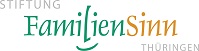 Bewerbungsschluss:  20. Oktober 2016Bewerbungsformular für den Thüringer Familienpreis 2016Angaben zum Bewerber	                Bitte gut lesbar oder elektronisch ausfüllen!Name des Projekts: ………………………………………………………………………………………………………………………………………..Bewerber/Träger:…………………………………………………………………………………………………………………………………………..Name, Vorname (Ansprechpartner):………………………………………………………………………………………………………………Straße:……………………………………………………………………………………………………………………………………………………………PLZ/Ort:………………………………………………………………………………………………………………………………………………………….Telefon:………………………………………………………………………………………………………………………………………………............E-Mail:……………………………………………………………………………………………………………………………………………………………Internet:…………………………………………………………………………………………………………………………………………………………Angaben zum Projekt:Kurzbeschreibung des Projekts (Beschreibung von Ziel und Inhalt des Projektes): Eine ausführliche Beschreibung des Projektes ist als separate Anlage angefügt.Ort/Datum: …………………………………………………………………………….Unterschrift:……………………………………………………………………………Bitte reichen Sie Ihren Vorschlag per Fax (0361 60149089) oder per Brief bis zum 20. Oktober 2016 ein. Selbstverständlich können Sie das ausgefüllte Formular auch persönlich abgeben oder als E-Mail an uns(info@stiftung-familiensinn.de) senden.Kurztitel des Projekts:Anzahl der Teilnehmer:Ort der Durchführung: